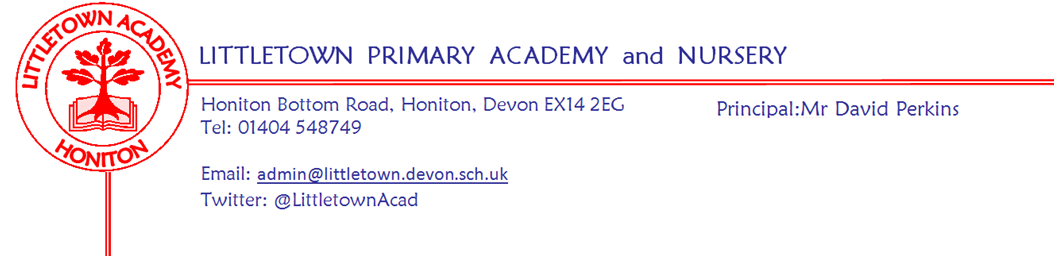 Live . Love . Learn - Littletown     	Friday 9th December 2022Dear Parents and Carers,What a wonderful week we have had at Littletown with Christmas now in full swing at the school. Many year groups have completed their performances over the course of the week and what a brilliant job they have done. Year 3 started us off with their amazing Sparkle and Shine performance before handing over to Year 5 and Year 6 for two incredible evenings in St Paul’s church on Tuesday and Wednesday. Thank you to parents who donated to the church collection. £216 was raised to support the upkeep of the church. Yesterday Year 4 wowed us with their ‘Christmas Bake off’ play where they cooked up the perfect Christmas. Today Year 2 performed a wonderful version of the nativity called ‘Prickly Hay’. Thank you so much to all of you who have attended, in some cases, multiple performances in order to support the school and the children. We are very grateful. We look forward to Year 1, Reception and Nursery performances next week. Monday marked National Volunteers day so I would like to take this opportunity to thank all our wonderful volunteers who have been working back in the school since Covid restrictions were lifted in March. A special mention to all the volunteers who make up our Board of Governors. Being a Governor is a demanding and complex role and the school cannot operate without them so I am sure you will join me in thanking them for all their hard work during 2022. Please see a message from Mrs Sillitoe our Chair of Governors below. In other news this week, on Tuesday some Year 5 and Year 6 children took part in the rearranged Honiton Learning Community Sportshall Athletics tournament where they came 2nd overall. On Wednesday, Year 3 had an adventure to Kent’s Cavern where they had a tour of the underground caves and learnt more about stone age civilizations. We also welcomed Nursery parents to stay and play sessions on Wednesday and Thursday afternoons. On Tuesday and Thursday this week we allowed the children to fully mix and play where they chose at lunchtime as part of the next step of our OPAL pathway. It was amazing to see how much children enjoyed these lunchtimes. Children’s behaviour was also excellent. In assemblies this week we have shared photographs of these lunchtimes with children, discussed the success and next steps. In other OPAL news, we really need donations of pairs of wellies to enable children to go on the grass when it is wet!Next week, as well as completing our Christmas performances, we look forward to our whole school Christmas lunch on Wednesday when children can wear Christmas jumpers with their uniform. Friday will be non uniform for the whole school. On Tuesday and Thursday next week Year 3 have their outdoor classroom and Year 2 have their visit to Honiton High Street on Wednesday. The Littletown Choir will be singing at two events next week. On Wednesday they will be at Coombe Farm Shop 6:15pm - 7pm. On Thursday they will be at Co-op funeral care for carols with a brass band. Both events are outside so make sure you wrap up warm!Please find below in this newsletter information about school meal prices from January 2023. Next week marks the end of our first term of Read Write Inc in Reception, Year 1 and Year 2. We are really pleased with the progress that children have made this term and I would like to thank you all for embracing and supporting this scheme as we have introduced it to Littletown and for hearing your children perfect their storyteller voice daily at home! Please see a further update from our Early Reading Leader Miss Croft below in this newsletter including how you can support your child’s reading over the Christmas holidays. Finally, thank you for the amazing jolly jars that came into school this morning taking over the staffroom! These will be for sale tomorrow as part of the PTFA Christmas Fayre tomorrow. My thanks to the PTFA for all their hard work putting this fayre together tomorrow. I look forward to seeing you all there!Yours faithfully,David Perkins 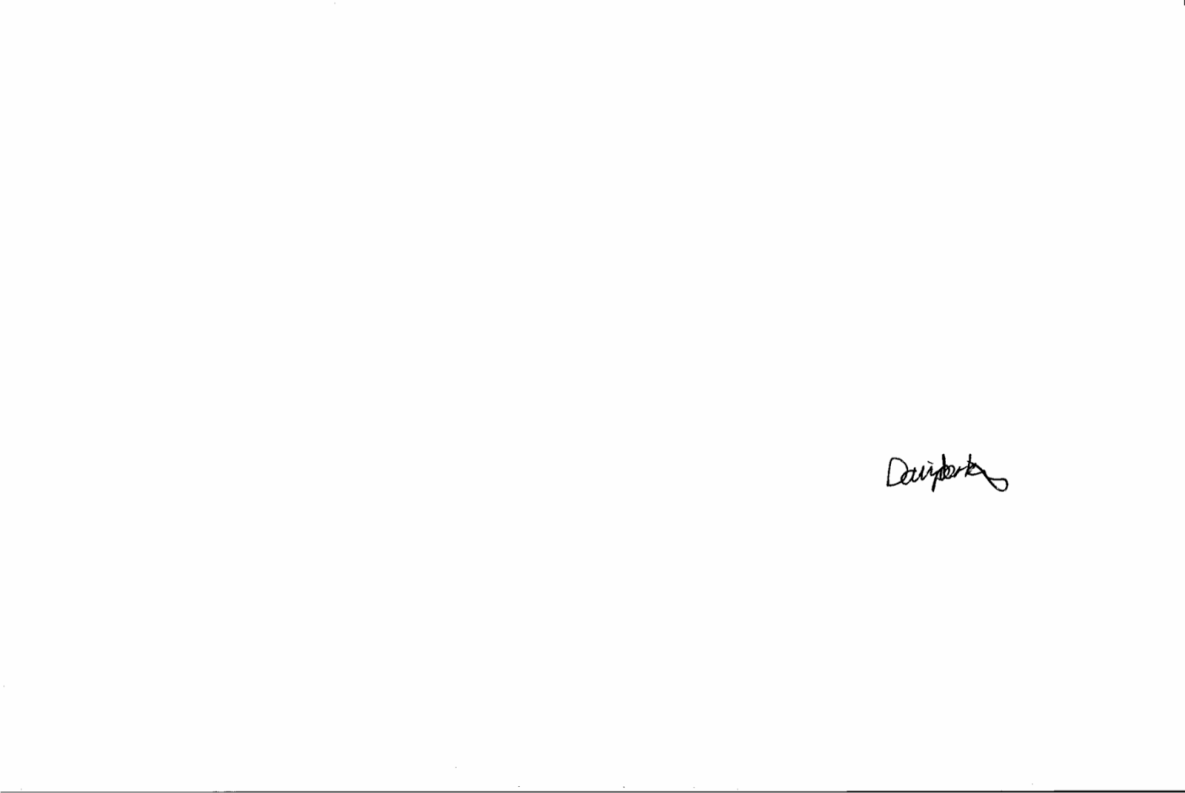 PrincipalChildren’s newsNursery: This week, Nursery have done a winter walk and have had parents come in for a stay and play.Reception:  This week, Reception have been using shapes to make pictures and they also made Christmas cards.Year 1: This week, Year 1 have been practising their Christmas play and in science they have been learning about the five main senses.Year 2: This week, Year 2 have been learning about notes and coins of the pound sterling and in R.E they have been learning about Christmas. Year 3: This week, in Year 3, they have been writing a story on google and making presentations in google slides. They have also had their trip to Kent’s cavern.Year 4:  This week, Year 4 have practised their Christmas performance which was the Great Christmas Bake Off. They have also been learning about the Roman soldiers.Year 5: This week, we have been doing areas in Maths and have continued celebrating differences in PSHE and used what makes us happy in PSHE as well.Year 6: This week, Year 6 have been writing news reports on the Selfish Giant. We have also been looking at coordinates in Maths and we finished our maths book. We have completed our inter-house sport cometition. Message from the House CaptainsOn Thursday 15th December the Year 6 House Captains will be hosting a cake after school. All money raised will go towards our new Opal (Outdoor Play and Learning). The prices for cakes will be: 1 cake is 50 pence3 cakes for £1Sports leaders updateLittletown sports newsletter 09.12.22This is a special edition sports news letter A CHRISTMAS ONE!!!!This week there has been a lot of sports starting off with inter house competitions. Year 6 did basketball inter-house and were very successful. After school clubs have been a blast. KS2 football {girls} will be carrying on after winter break.there is a girls football match coming up after Christmas. As well as football, dodgeball has also been successful. Mr Bilcock has been working to make a Year 5 and 6 dodgeball team also a Year 3 and 4 dodgeball team.We are proud to say year 5 and 6 athletics people have got through to the East Devon finals at Kings School.By Bella and Evie (and a bit of help from Amelia)Staff newsLast week I mentioned that we were saying farewell to Mrs Nuttall as Year 3 Teaching Assistant. I am pleased to inform you that Mrs Ryerson will begin the post of Year 3 Teaching Assistant from next week onwards.Next Friday we say a goodbye to Miss Bath who has been doing some teaching across the school, particularly in Year 1 on Fridays. Miss Bath is relocating to continue her career and I’m sure you will join me in thanking her for her time at Littletown and wishing her all the best for the future. I am pleased to say that Mrs Hudson-Pike who has taught in Year 1 previously will be taking on Miss Bath’s teaching from January alongside her teaching in Year2. We also say goodbye and thank you to Mrs Rampaul, Mealtime Assistant, who leaves us after helping the children at lunchtime over the last 7 years. Message from Chair of GovernorsIn the week that celebrated International Volunteer Day (Monday) we give thanks to Adam Smith as he steps down after volunteering for the last 9 years as a governor here at Littletown. Adam has worked enthusiastically for the benefit of all at Littletown and will be missed. If you think that becoming a governor at Littletown is something that may be of interest to you or you know someone with skills such as finance, buildings or legal then please get in touch to find out more. We also say thank you to Jenny Rawlins as she ends her role as clerk to the governing board after 3 interesting years in the post which saw us holding meetings and making decisions remotely, throughout which Jenny kept us all on track. If you are interested in becoming our next Clerk to Governors, please see our adverthttps://www.devonjobs.gov.uk/job/Clerk%20to%20the%20Governors%20-%20Littletown%20Primary%20Academy/On behalf of the Governors at Littletown, we wish all our children, families and staff a very Merry Christmas.Christmas post boxYear 6 elves will be running the Christmas card post box from Monday! Please ensure all envelopes have First name, Surname (if you know it) and class so they arrive at the right place. Our elves are magic, but they can’t read minds!Read Write Inc NewsIf your child is reading through our Read Write Inc scheme we will be collecting in all books by next Wednesday for the Christmas break.  We are aware that it is a really busy time of year and would like to minimise the stress for families of losing books over the holidays.  Please use https://www.oxfordowl.co.uk/library-page?view=image&query=&type=book&age_group=&level=&level_select=&book_type=&series=Read+Write+Inc.# for free online books and, of course, Honiton Library.We will be launching a Read Write Inc page on our school website on Friday 16th December with information for parents and links to videos to support reading at home.  There will also be some Virtual Classroom videos available to support your child over the break and throughout the year.School meals price increase from January 2023Our school catering partners, Fresha, have informed us that as of January 2023 there will be a price increase of 10p per meal from £2.40 to £2.50. This is now reflected on ParentPay for booking school meals for the first week back. This does not affect children in Reception, Year 1 and Year 2 who all receive Universal Free School Meals. Please do get in touch with me if you have any questions, but sadly this increase is out of our control. Breakfast and After school clubPlease use the following link if you wish to book sessions for next term: https://forms.gle/MX6FkGkAW9WAc3wL6Reception Admissions for September 2023Is your child  4 years old before August 31st 2022?If so, please remember to apply for a Reception class place by 15th January 2023 at www.devon.gov.uk/admissionsonline. Please contact us to book a tour of the school on 01404 548748 or admin@littletown.devon.sch.ukBank Holiday Monday 8th MaySummer seems a long way away, but this is to confirm that we have been notified that Monday 8th May will be an additional bank holiday to mark the Coronation of King Charles III and school will be closed on this day. Timid to tigerA series of workshops to support parents with anxious children.Want to help them with their worries and fears?Do you need ideas to build your child’s self confidence? Do you need strategies to help with behaviours you find difficult?Areas we cover are, Building bonds, Understanding fears and worries, managing worry, praise and reward, setting boundaries, Attention, Consequences.There are nine sessions, Thursday afternoons 1.30pm to 3.15pm in our community room.Starting on the 12th January 2023.There will be cake !If you would like more information or to join please contact us. pastoral@littletown.devon.sch.uk or ask to speak to Mrs Canniford or Mrs LayzellMental WellbeingThe Mental Wellbeing Ambassadors have organised a Christmas Children’s Hamper Raffle to raise money for a wellbeing sensory garden in school which they are going to design and create. Tickets will be on sale on Saturday at the PTFA Christmas Fayre and from 3.15pm on Tuesday and Thursday next week, in the front playground. Tickets are 50p each and the winning tickets will be drawn on Friday 16th December. Many thanks to Honiton Aldi who very kindly donated many of the prizes.Honiton Littletown Primary Academy TrustCOMPANY NUMBER: 07851471NOTICE OF ANNUAL GENERAL MEETINGNotice is hereby given that the Annual General Meeting (the “Meeting”) of Honiton Littletown Primary Trust will be held on Tuesday 17 January 2023 at 5.30pm to transact the following business: To receive the Chairman’s report;To receive and adopt the company's annual accounts for the financial year ended 31 August 2022 together with the directors' report and auditor's report on those accounts;To appoint the Company's auditors to hold office from the conclusion of the meeting to the end of the next period for appointing auditors under section 485(2) of the Companies Act 2006, at a remuneration to be determined by the directors;To appoint new Members to the Board and accept any resignations from the Board by current Members. By order of the Board Tina SillitoeChairHoniton Littletown Academy Trust If you would like to attend please contact Jenny Rawlins (littletownclerk@littletown.devon.sch.uk)Week Beginning 12th December 2022 events (please see separate grid for Christmas events)Christmas Dates for your DiaryWith Christmas fast approaching please see below some of the key dates for our festive events. Further details to follow, as required, from each Year Group. No tickets will be required for the events.Community newsPlease see attached a poster for a drama production featuring ex Littletown students at Honiton Community College. Monday 12th DecemberTuesday 13th DecemberWednesday 14th DecemberThursday 15th DecemberFriday 16th December3JS/SD Outdoor ClassroomYear 2 visit to Honiton High Street3RB/AM outdoor classroomWhole school non school uniform OPAL cake sale after school (house captains)DateEvent10th DecPTFA Christmas Fayre 10-2pm12th DecYear 1 Christmas performance      Miss Meecham’s class 9.15amYear 1 Christmas performance      Miss Chalmer’s  class 2.45pm13th DecReception Christmas performance Miss Croft’s class 9.15amReception Christmas performance Mrs Katene/Mrs Hawkins’  class 2.45pm14th DecNursery     Christmas party (9-1pm)Reception Christmas party Year 1       Christmas partyWhole school Christmas Dinner (all children are welcome to wear Christmas jumpers/accessories with their school uniform.)Nursery Christmas performance 2.45pmYear 5       Christmas treatYear 6       Christmas treat15th DecYear 3      Christmas treatYear 4      Christmas treat16th DecYear 2      Christmas treatWhole school Non Uniform day